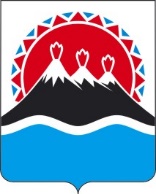 П О С Т А Н О В Л Е Н И ЕПРАВИТЕЛЬСТВАКАМЧАТСКОГО КРАЯПРАВИТЕЛЬСТВО ПОСТАНОВЛЯЕТ:1. Внести в приложение к постановлению Правительства Камчатского края от 26.12.2022 № 720-П «Об утверждении Территориальной программы государственных гарантий бесплатного оказания гражданам медицинской помощи на территории Камчатского края на 2023 год и на плановый период 2024 и 2025 годов» изменения согласно приложению к настоящему постановлению.2. Настоящее постановление вступает в силу после дня его официального опубликования.Измененияв приложение к постановлению Правительства Камчатского края от 26.12.2022 № 720-П «Об утверждении Территориальной программы государственных гарантий бесплатного оказания гражданам медицинской помощи на территории Камчатского края на 2023 год и на плановый период 2024 и 2025 годов»1. В части 70:1) в графе 5 таблицы пункта 1:а) в строке 1 цифры «5 659,90» заменить цифрами «5 612,64»;б) в строке 4 цифры «1 945,82» заменить цифрами «1 894,42»;в) в строке 6 цифры «42 041,84» заменить цифрами «41 941,13»;г) в строке 7 цифры «281 758,65» заменить цифрами «281 484,56»;д) в строке 9 цифры «4 961,32» заменить цифрами «4 968,66»;е) в строке 11 цифры «9 000,93» заменить цифрами «9 016,52»;ж) в строке 12 цифры «5 287,14» заменить цифрами «5 283,48»;2) в таблице пункта 2:а) в графе 5 строки 4 цифры «9 121,19» заменить цифрами «6 521,82»;б) в строке 6:в графе 4 цифры «2,133264» заменить цифрами «2,246910»;в графе 5 цифры «1 292,22» заменить цифрами «1 843,69»;в) в графе 4 строки 7 цифры «0,261736» заменить цифрами «0,148088»;г) в строке 11:в графе 4 цифры «0,041970» заменить цифрами «0,051922»;в графе 5 цифры «6 371,31» заменить цифрами «7 194,80»;д) в графе 4 строки 12 цифры «0,019450» заменить цифрами «0,025267»;е) в графе 4 строки 13 цифры «0,047620» заменить цифрами «0,052122»;ж) в графе 4 строки 14 цифры «0,052120» заменить цифрами «0,056666»;з) в графе 4 строки 15 цифры «0,000974» заменить цифрами «0,000034»;и) в графе 4 строки 16 цифры «0,013210» заменить цифрами «0,016618»;к) в графе 4 строки 17 цифры «0,369180» заменить цифрами «0,033855»;л) в строке 19:в графе 4 цифры «0,010507» заменить цифрами «0,009827»;в графе 5 цифры «281 119,54» заменить цифрами «250 200,35»;м) в графе 4 строки 21 цифры «0,164585» заменить цифрами «0,168533»;н) в строке 22:в графе 4 цифры «0,008602» заменить цифрами «0,011668»;в графе 5 цифры «371 976,04» заменить цифрами «210 955,58»;о) в графе 4 строки 24 цифры «0,002954» заменить цифрами «0,002595»;п) в графе 5 строки 25 цифры «86 997,31» заменить цифрами «92 112,46»;р) в графе 4 строки 26 цифры «0,004062» заменить цифрами «0,000433».2. В части 75:1) в пункте 1 цифры «16 082,17» заменить цифрами «16 243,62»2) в пункте 2 цифры «1 298,72» заменить цифрами «724,67».3. Приложение 2 к Территориальной программе изложить в редакции согласно приложению 1 к настоящему приложению.4. Приложение 3 к Территориальной программе изложить в редакции согласно приложению 2 к настоящему приложению.5. В графе «Специализированная медицинская помощь в стационарных условиях» таблицы приложения 4:1) в строке «Норматив объема медицинской помощи на 2023 год» цифры «0,164585» заменить цифрами «0,168533»;2) в строке «2 уровень» на 2023 год цифры «0,112632» заменить цифрами «0,116580».6.  В графе «Средства ОМС» таблицы приложения 5:1) в строке 1 цифры «2,992003» заменить цифрами «2,992001»;2) в строке 4 цифры «0,261736» заменить цифрами «0,148088»;3) в строке 5 цифры «2,133264» заменить цифрами «2,246910»;4) в строке 9 цифры «0,768300» заменить цифрами «0,881946». [Дата регистрации] № [Номер документа]г. Петропавловск-КамчатскийО внесении изменений в приложение к постановлению Правительства Камчатского края от 26.12.2022 № 720-П «Об утверждении Территориальной программы государственных гарантий бесплатного оказания гражданам медицинской помощи на территории Камчатского края на 2023 год и на плановый период 2024 и 2025 годов» Председатель Правительства Камчатского края[горизонтальный штамп подписи 1]Е.А. ЧекинПриложение к постановлениюПриложение к постановлениюПриложение к постановлениюПриложение к постановлениюПравительства Камчатского краяПравительства Камчатского краяПравительства Камчатского краяПравительства Камчатского краяот[REGDATESTAMP]№[REGNUMSTAMP]